Osnovna škola Ivana MažuranićaJavorinska 5, 10040 ZagrebKLASA: 007-06/23-01/05URBROJ: 251-137-02-23Zagreb, 17.05.2023.	Sazivam 24. sjednicu Školskog odbora za dan 23.05.2023. (petak) u 17:40 sati u školi i predlažem sljedećiDNEVNI RED:Verifikacija zapisnika 23. sjednice Školskog odbora od 24.03.2023.Kadrovska pitanjaRazno – pitanja i prijedlozi.PREDSJEDNICA ŠKOLSKOG ODBORA         	Iva Bojčić, prof. 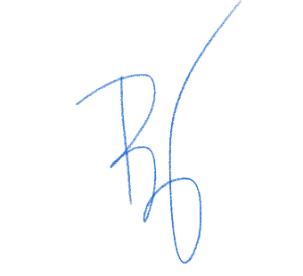 Poziv dostaviti:Članovima Školskog odboraOglasna pločaTajništvo/arhiv